Министерство образования Московской областиГосударственное бюджетное профессиональное образовательное учреждение Московской области «Щелковский колледж»(ГБПОУ МО «Щелковский колледж»)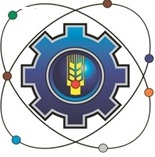 РАБОЧАЯ ПРОГРАММА ПО ПРОИЗВОДСТВЕННОЙ ПРАКТИКЕПМ.04. Оценка эффективности работы логистических систем и контроль логистических операций2016 гРабочая программа разработана на основе Федерального государственного образовательного стандарта среднего профессионального образования по профессии (специальности), приказ Министерства образования и науки от___.___.20__ №______) и Профессионального стандарта «______» , регистрационный номер____, утвержденный приказом Министерства труда и социальной защиты Российской Федерации от ___________20__ г. №___.Организация-разработчик:Государственное бюджетное профессиональное образовательное учреждение Московской области «Щелковский колледж» (ГБПОУ МО «Щелковский колледж»Разработчики:Комарова Елена Дмитриевна преподаватель высшей категорииРецензент Скибина Ирина Николаевна преподаватель высшей категорииРАССМОТРЕНАпредметной (цикловой)комиссией___________________________________________________________________от «____»_______20____г.протокол № ____________Председатель ПЦК_____________ И.Н.Скибина1. Цели производственной практикиЦелями производственной практики является комплексное освоение студентами вида профессиональной деятельности «Оценка эффективности работы логистических систем и контроль логистических операций» по специальности, формирование общих и профессиональных компетенций, а также приобретение необходимых умений и опыта практической работы.2. Задачи производственной практикиЗакрепление теоретических знаний, полученных при изучении базовых дисциплин;Изучение организационной структуры предприятия и действующей в нем системы управления;Оценка эффективности, координации и контроля логистических операций, процессов, систем;Выявление уязвимых мест и ликвидации отклонений от плановых показателей в работе логистической системы и (или) её отдельных элементов;Умение производить расчёты основных показателей эффективности функционирования логистической системы и её отдельных элементов;Разрабатывать и осуществлять контрольные мероприятия на различных стадиях логистического процесса;Анализировать показатели работы логистической системы и участвовать в разработке мероприятий по повышению её эффективности.Основными принципами проведения производственной практики студентов являются: интеграция теоретической и профессионально-практической, учебной и научно-исследовательской деятельностью студентов.3. Место производственной практики в структуре ОПОППрограмма производственной практики является частью основной профессиональной образовательной программы по специальности СПО 080214 «Операционная деятельность в логистике» в части освоения основных видов профессиональной деятельности:ПМ 04 «Оценка эффективности работы логистических систем и контроль логистических операций»Производственная практика базируется на теории и практики:ПМ 01. «Планирование и организация логистического процесса в организациях различных сфер деятельности»;ПМ 02. «Управление логистическими процессами в закупках, производстве и распределении»;ПМ 03. «Оптимизация ресурсов организации, связанных с материальными и нематериальными потоками».4. Формы проведения производственной практикиПроизводственная практика проводится в структурных подразделениях колледжа и базах практики (организациях) по договоренности. Рекомендуемая форма проведения практики – выполнение сквозной профессиональной задачи с итоговым анализом приобретенных практических знаний по специальности.5. Место и время проведения производственной практикиУчебная лаборатория логистики Якутского торгово-экономического колледжа потребительской кооперации и организации промышленности, торговли, сельского хозяйства и другие.Всего предусмотрено прохождение производственной практики по профессиональному модулю ПМ.04 «Оценка эффективности работы логистических систем и контроль логистических операций» в количестве 1 недели/36 часов на 3 курсе 4 семестре.6. Компетенции обучающегося, формируемые в результате прохождения производственной практикиВ результате прохождения данной производственной практики обучающийся должен приобрести следующие практические навыки, умения, общие и профессиональные компетенции.РЕЗУЛЬТАТОМ ПРОИЗВОДСТВЕННОЙ ПРАКТИКИ ЯВЛЯЕТСЯ ОСВОЕНИЕ ОБЩИХ (ОК) КОМПЕТЕНЦИЙ:профессиональных (ПК) компетенций:7. Структура и содержание производственной практикиОбщая трудоемкость производственной практики составляет 36 часов.8. Технологии, используемые на производственной практикеИнформационно-коммуникационные технологии9. Учебно-методическое обеспечение самостоятельной работы студентов на производственной практике1.учебная литература по основным профильным дисциплинам;2.нормативные документы, регламентирующие деятельность организации;3. методические разработки для студентов, определяющие порядок прохождения и содержания производственной практики;4.формы отчетности, разрабатываемые  в организации и инструкции по их заполнению;5.контрольные вопросы и задания для проведения аттестации по итогам практики:Контрольные вопросы:Виды и фазы контроля логистической системыФормы и методы контроля логистических операцийОценка затрат на логистические процедуры и операцииМетоды выбора поставщиковПоказатели оценки эффективности закупочных операцийКонтроль и анализ качества закупаемой продукцииКонтроль и анализ процедур доставки и приемки материальных ресурсов и готовой продукцииОценка эффективности использования оборудования и контроль деятельности производственных участковНормирование и организация труда рабочих. Контроль и эффективности использования трудовых ресурсовОценка логистической организации производственного процесса в пространстве и во времени и ее контрольОбоснованность выбора каналов распределенияКонтроль управления поставками и эффективностьУправление запасами в системах храненияУправление потоковыми процессами в системах храненияОценка эффективности выбора маршрутов развозки товара. Методика определения эффективности и направления развития маршрутаМетодика расчета транспортных тарифов, особенности ценообразования на различных видах транспортаКонтроллинг на транспорте и управление затратами10. Формы промежуточной аттестации (по итогам производственной практики)По завершении практики студент составляет отчет, в котором должна быть отражена работа, выполненная студентами по Программе практики. Необходимо, чтобы отчет содержал анализ практики и выводы, сделанные студентом.Итогом практики является собеседование или защита результатов практики, где оценивается качество ведения дневника и составленного отчета, уровень приобретенных практических умений и навыков.практика завершается дифференцированным зачетом студенту освоенных профессиональных компетенций. Практика может завершиться конференцией.Студенты, не прошедшие практику по уважительной причине, а также студенты, не выполнившие требований программы практики могут направляться на практику вторично, в свободное от учебных занятий время.11. Учебно-методическое обеспечение производственной практикиПеречень рекомендуемых учебных изданий, Интернет-ресурсов, дополнительной литературыОсновная литература:Гражданский Кодекс Российской Федерации от 30 ноября 1994 № 51 – ФЗ. (с изменениями от 24.07.2008 № 161 – ФЗ).Налоговый Кодекс Российской Федерации. Ч. 1 от 31.07.1998 №146-ФЗ (в ред. 30.06.2008 г.№108-ФЗ).Налоговый Кодекс Российской Федерации. Ч. 2 от 05.08.2000 г. №117-ФЗ (с изм. и доп. от  13.10.2008 г.№172-ФЗ).Трудовой кодекс РФ от 30.12.2001 N 197-ФЗ.Методические рекомендации по учету и оформлению операции приема, хранения и отпуска товаров в организациях торговли. Утверждены письмом Госкомторга от 10 июля 1996г.№1-794/32-5.Инструкция о порядке приемки продукции производственно-технического назначения и товаров народного потребления по количеству. Утверждена постановлением Госарбитража СССР от 15 июня 1965г.№П-6. Инструкция о порядке приемки продукции производственно-технического назначения и товаров народного потребления по качеству. Утверждена постановлением Госарбитража СССР от 25 апреля 1966г.№П-7. Инструкция об особенностях приемки товаров народного потребления, доставляемых в таре – оборудование. УтвержденаМинторгом СССР, Центросоюзом СССР и Государственным арбитражем 29.06.82г.№072-75. Инструкция о порядке и сроках приемки импортных товаров по количеству и качеству, составления и направления рекламационных актов. Утверждена Госарбитражем СССР 15.10.90г. Склад. Сборник нормативных документов. (с изм.и дополнениями по состоянию на 01.10.2003г.). Х.: Конус, 2003.Аникина Б.А. Практикум по логистике: учеб.пособие – М.: ИНФРА-М, 1999. – 270 с.Ардатова М.М. Логистика в вопросах и ответах: учеб.пособие.-М.: ТК Велби, Изд-во Проспект, 2005. – 272 с.Волгин В.В. Логистика хранения товаров: Практ.пособие – М.: Издательско-торговая корпорация «Дащко и К», 2010. – 368 с.Галанов В.А. Логистика: учебник – М.: ФОРУМ: ИНФРА-М, 2012. – 272 с.Гаджинский А.М. Практикум по логистике. – 5 – е изд., перераб. И доп. – М.: Издательско – торговая корпорация «Дашков и К0», 2006. – 284 с.ГаджинскийА.М.Логистика: учебник – М.: Издательско – торговая корпорация «Дашков и К0», 2012. – 484 с. Гершун А., Горский М. Технологии сбалансированного управления 2-е изд.,перераб.М.: Олимп-Бизнес, 2006. Современная логистика. 7-е изд.: пер. с англ. / Джеймс С. Джонсон, Дональд Ф. Вуд, Дэниэл Л. Вордлоу, Поль Р. Мэрфи-мл. М.: Вильяме, 2002 Долгов АЛ., Козлов В.К., Уваров СА. Логистический менеджмент фирмы : учеб.пособие. СПб.: Бизнес-пресса, 2005.Друри К. Управленческий и производственный учет. М.: ЮНИТИ, 2005 Иванов ДА., Иванова МА. Координация в цепях поставок // Логистика и управление цепями поставок. 2007. № 6.Канке А.А., Кошевая И.П. Логистика : учебник. 2-е изд., испр. и доп. М : ФОРУМ ; ИНФРА-М, 2008.Канке А.А. основы логистики: учебное пособие / А.А.Канке, И.П.Кошевая.-М.:КНОРУС, 2010.-576с.Мазманова Б.Г. Методические вопросы прогнозирования сбыта // Маркетинг в России и за рубежом. 2000. № 1. Модели и методы теории логистики : учеб.пособие. 2-е изд. / под ред. B.C. Лукинского. СПб.: Питер, 2008. Моисеева Н.К. Экономические основы логистики : учебник М : ИНФРА-М, 2008. Моисеева Н.К., КлевлинAM., Быков И А. Управление продажами в условиях конкуренции (от маркетинга к логистике) / под ред. Н.К. Моисеевой. М.: ОМЕГА-Л, 2006.Неруш Ю.М. Логистика: учебник. 4-е изд., перераб. и доп. М.: Проспект,2008.Николайчук В.Е. Логистика. СПб.: Питер, 2002.Николайчук В.Е. Транспортно-складская логистика: Учебное пособие. – М.: Издательско-торговая корпорация «Дашков и К», 2005. – 452с.Николайчук В.Е. Логистический менеджмент: Учебник – 2-е изд. – М.: Издательско-торговая корпорация «Дашков и К», 2012. – 980 с. Саркисов СВ. Управление логистическими цепями поставок : учеб.пособие. М.: Дело, 2006. Сергеев ВМ. Менеджмент в бизнес-логистике. М.: Филинъ, 1997. Сергеев ВМ. Логистика в бизнесе : учебник. М.: ИНФРА-М, 2001.Щербанин, Юрий Алексеевич. Основы логистики: учеб.пособие для студентов вузов, обучающихся по специальностям 080506 «Логистика», 080111 «Маркетинг», 080301 «Коммерция (торговое дело)» / Ю.А. Щербанин. – М.: ЮНИТИ – ДАНА, 2007. – 320 с.Дополнительная литература:Журнал «Прикладная логистика»Журнал «Бухгалтерский учет»Журнал «Коммерческий вестник»Сергеев В-И. Рекомендуемая модель операций в цепях поставок SCOR-модель // Логистика и управление цепями поставок. 2005. № 2,Интернет ресурсы: Консультант плюс, Гарант.12. Материально-техническое обеспечение производственной практикиТребования к документации, необходимой для проведения практики:- положение об производственной  практике студентов;-  программа производственной  практики;-  график проведения практики;-  график консультаций;-  график защиты отчетов по практике.Требования к материально-техническому обеспечению практики- инструктивный материал;- бланковый материал;- комплект учебно-методической документации.- компьютер, принтер, сканер, модем;- информационно-справочные системы « Консультант», «Гарант»;- программа "1C:Логистика".Руководитель практики от колледжа:согласовывает программу практики, планируемые результаты практики, задание на практику с руководителями практики от колледжа;принимает участие в распределении студентов по рабочим местам или перемещения их по видам работ;проводит инструктивно-методическое занятие по прохождению практики;осуществляет контроль за соблюдением сроков практики и ее содержанием;оказывает методическую помощь студентам при выполнении ими индивидуальных заданий, сборе материалов к отчету, в оформлении отчета по практике;оценивает результаты выполнения практикантами программы практики;контролирует сдачу студентами отчётов по практике и участвует в проведении аттестации по итогам практики;сдает отчет о проделанной работе со студентами в период прохождения практики.Требования к студентам при прохождении практикиСтуденты колледжа при прохождении практики в организациях обязаны:полностью выполнять задания, предусмотренные программой производственной практики;добросовестно относиться к выполнению поручений, обусловленных производственной практикой;соблюдать действующие в организациях правила внутреннего трудового распорядка;строго соблюдать нормы охраны труда и правила пожарной безопасности;подготовиться к защите отчета по практике, экзамену по профессиональному модулю.В случае временного отсутствия студента на рабочем месте в организации могут быть применены меры дисциплинарного взыскания в порядке, предусмотренном Положением о колледже.Студенты согласовывают с руководителем практики от организации календарно-тематический план прохождения производственной практики. Каждое мероприятие проводится в конкретные сроки, обозначается в плане. Отметка о выполнении производится сразу же после проведения мероприятия с указанием даты.При отсутствии возможности освоить отдельные виды работ по практике в организацию студент самостоятельно изучает их, используя соответствующую нормативно-правовую и учебную литературу, и заносит проработанный материал в отчет.В процессе прохождения практики каждый студент в хронологическом порядке ведет ежедневный учет проделанной работы в дневнике прохождения практики в форме кратких записей о выполненных мероприятиях.        Требования к соблюдению техники безопасности и пожарной безопасностиСтуденты в период прохождения практики обязаны:- соблюдать действующие в учебном заведении  правила внутреннего трудового распорядка;-  строго соблюдать требования охраны труда и пожарной безопасности.Требования к отчету по практикеФормой отчетности студента по производственной практике является письменный отчет о выполнении работ и приложений к отчету, свидетельствующих о закреплении знаний, умений, приобретении практического опыта, формировании общих и профессиональных компетенций,  освоении профессионального модуля.Студент защищает отчет по практике. По результатам защиты студентами отчетов выставляется дифференцированный зачет по практике.Письменный отчет о выполнении работ включает в себя следующие разделы:титульный лист;содержание;практическая часть;приложения.Практическая часть отчета по практике  включает главы и параграфы в соответствии с логической структурой изложения выполненных заданий  по разделам курса.Работа над отчетом по производственной практике должна позволить руководителю оценить уровень развития следующих компетенций:Понимать сущность и социальную значимость своей будущей профессии, проявлять к ней устойчивый интересПроводить контроль выполнения и экспедирования заказовОрганизовывать прием и проверку товаров (гарантия получения заказа, проверка качества, подтверждение получения)Подбирать и анализировать основные критерии оценки рентабельности систем складирования, транспортировкиОпределять критерии оптимальности функционирования подразделения (участка) логистической системы с учетом целей и задач организации в целомПриложения могут состоять из дополнительных справочных материалов, имеющих вспомогательное значение, например: копий документов, выдержек из отчетных материалов, статистических данных, схем, таблиц, диаграмм, программ, положений и т.п.Текст отчета должен быть подготовлен с использованием компьютера в Word, распечатан на одной стороне белой бумаги формата А4 (210x297 мм). Цвет шрифта - черный, междустрочный интервал - полуторный, шрифт - TimesNewRoman, размер шрифта - 14 кегль.Примечание: к видам учебной работы на практике могут быть отнесены: ознакомительные лекции, инструктаж по технике безопасности, мероприятия по сбору, обработке и систематизации фактического и литературного материала, наблюдения, измерения и др., выполняемые как под руководством преподавателя, так и самостоятельно.УТВЕРЖДАЮРуководитель ОСП №3_______________ Ю.В.Джикия  « ____» ___________________2016 __г.КодНаименование результата обученияПК 4.1.Проводить контроль выполнения и экспедирования заказовПК 4.2.Организовывать прием и проверку товаров (гарантия получения заказа, проверка качества, подтверждение получения)ПК 4.3.Подбирать и анализировать основные критерии оценки рентабельности систем складирования, транспортировкиПК 4.4.Определять критерии оптимальности функционирования подразделения (участка) логистической системы с учетом целей и задач организации в целомКодНаименование результата обученияОК 1Понимать сущность и социальную значимость своей будущей профессии, проявлять к ней устойчивый интересОК 2Организовывать собственную деятельность, выбирать типовые методы и способы выполнения профессиональных задач, оценивать их эффективность и качествоОК 3Принимать решения в стандартных и нестандартных ситуациях и нести за них ответственностьОК 4Осуществлять поиск и использование информации, необходимой для эффективного выполнения профессиональных задач, профессионального и личностного развитияОК 5Использовать информационно-коммуникационные технологии в профессиональной деятельностиОК 6Работать в коллективе и в команде, эффективно общаться с коллегами, руководством, потребителямиОК 7Брать на себя ответственность за работу членов команды (подчиненных), результат выполнения заданийОК 8Самостоятельно определять задачи профессионального и личностного развития, заниматься самообразованием, осознанно планировать повышение квалификацииОК 9Ориентироваться в условиях частой смены технологий в профессиональной деятельности№п/пРазделы (этапы) практикиВиды производственной работы, на практике включая самостоятельную работу студентов и трудоемкость(в часах)Виды производственной работы, на практике включая самостоятельную работу студентов и трудоемкость(в часах)Виды производственной работы, на практике включая самостоятельную работу студентов и трудоемкость(в часах)Виды производственной работы, на практике включая самостоятельную работу студентов и трудоемкость(в часах)Формы текущего контроля (подпись руководителя практики)Трудоемкость (в часах)Дата начала выполнения работыДата конца выполнения работыНазвание работыФормы текущего контроля (подпись руководителя практики)1Подготовительный этап:2Инструктаж по технике безопасностиЭкскурсия по структурным подразделениямСоставление плана работыСобеседование2Производственный этап (выполнение производственных заданий, сбор и обработка данных, наблюдение, участие при выполнении работ):Контроль и оценка эффективности логистического процесса в закупках:Контроль и оценка эффективности логистического процесса в производствеКонтроль и оценка эффективности логистического процесса в распределении продукции:Контроль и оценка эффективности логистических процессов складирования:Контроль и оценка эффективности транспортной логистики:1022222Сбор данных:Анализ условий закупок и рынка поставщиков;Анализ бюджета закупок;Контроль и анализ качества закупаемой продукции;Контроль и анализ процедур доставки и приемки материальных ресурсов.Сбор данных:Общие логистические издержки и их состав;Продолжительность логистических циклов;Использование материальных запасов и контроль эффективности их использования;Нормирование и организация труда рабочих.Сбор данных:Каналы распределения;Контроль управления товарными запасами;Товарнаязапасоемкость логистической системы;Обеспеченность запасами и товарооборачиваемость;Контроль управления поставками и эффективность.Сбор данных:Основные параметры склада. Площади участков приемки и комплектования, вспомогательной площади;Управление запасами в системах хранения;Подъемно-транспортное оборудование и их использование;Технологическое и массоизмерительное оборудование и их использование;Управление потоковыми процессами в системах хранения.Сбор данных:Маршруты развозки товаров;Окупаемость инвестиций в собственный транспорт, выборки марки транспортного средства;\Методика расчета транспортных тарифов, особенности ценообразования на различных видах транспорта;Контроллинг на транспорте и управление затратами;Контроль расхода ГСМ, пробега и занятости автомобилей;Контроль занятости водителей. Эффективность деятельности персонала. Методы повышения производительности трудаВедение журнала учета явки студентов3Обработка и анализ полученной информации:Контроль и оценка эффективности логистического процесса в закупкахКонтроль и оценка эффективности логистического процесса в производствеКонтроль и оценка эффективности логистического процесса в распределении продукцииКонтроль и оценка эффективности логистических процессов складированияКонтроль и оценка эффективности транспортной логистики.1634333Оценка эффективности закупочных операций: фактор времени, фактор «цена», надежность поставщика;Анализ изменения цен на основные закупаемые товары и сравнение со средними затратами;Сравнение фактических затрат по отдельным видам закупочной деятельности с предусмотренными бюджетомРасчет оборачиваемости основных видов закупаемых товаров и сопоставление с общей площадью складов, используемой для хранения товаров;Выявление резервов улучшения закупочной деятельности и рационализация.Оценка динамики и структуры логистических издержек и их отклонение от нормативных показателей;Оценка продолжительности логистических циклов и производительности деятельности;Оценка эффективности использования оборудования, производственных участков, цехов;Нормирование и контроль использования материальных запасов;Расчет эффективности использования трудовых ресурсов и контроль за их движением;Расчет параметров производственного цикла, построение графиков производственного процесса;Выявление резервов улучшения производственной деятельности и рационализация.Расчет показателей эффективности затрат на товародвижение;Определение уровня стабильности каналов;Расчет эффективной загрузки складов;Расчет скорости оборота товарооборота и времени обращения товарных запасов;Анализ выполнения плана поставок;Контроль и оценка ритмичности и равномерности поставок;Выявление резервов улучшения распределительной деятельности и рационализация.Показатели эффективности использования складской площади и объема;Обеспеченность логистической системы запасами. Оборачиваемость запасов;Производственная норма выработки, производительность машин. Эффективность использования рабочего времени;Расчет эффективности использования технологического и массоизмерительного оборудования;Расчет параметров погрузочно-разгрузочных пунктов.Оценка затрат на развозку товара;Ценообразование и расчет себестоимости перевозок;Анализ эффективности затрат на доставку товара;Оценка эффективности использования собственного и наемного автопарка;Расчет эффективности использования персонала и контроль занятости водителейВедение журнала учета явки студентов4Подготовка отчета по практике8Защита отчетаВсего36